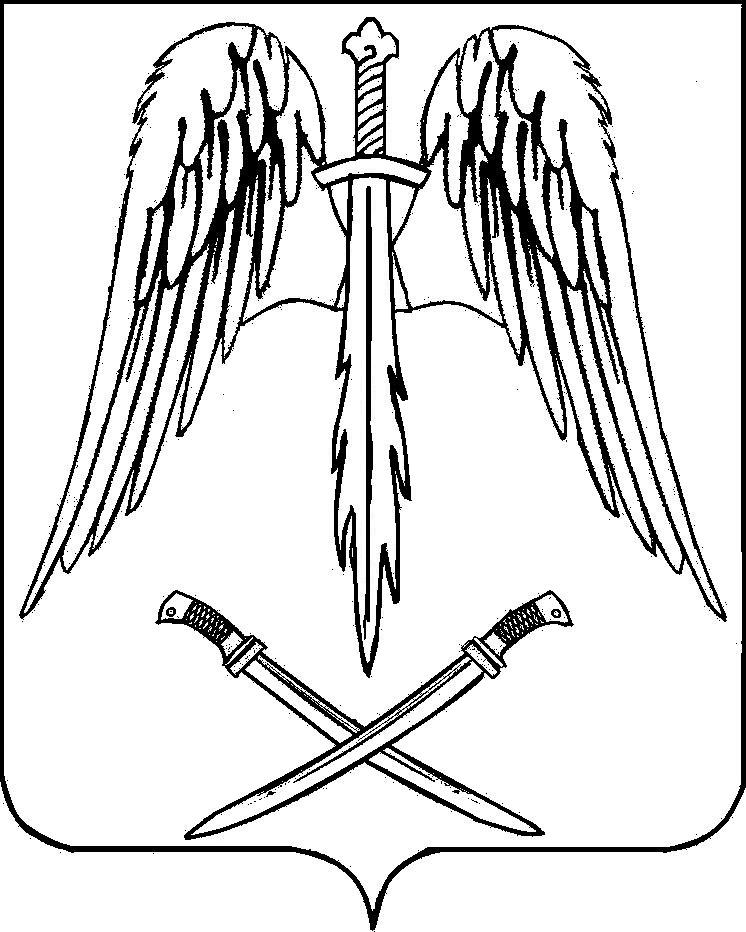 СОВЕТ АРХАНГЕЛЬСКОГО СЕЛЬСКОГО ПОСЕЛЕНИЯТИХОРЕЦКОГО РАЙОНАРЕШЕНИЕот 15.09.2017                                                                                                        № 184станица АрхангельскаяОб утверждении тарифов на дополнительные услуги, оказываемые  муниципальным унитарным предприятием  «Жилищно-коммунальное хозяйство Архангельского сельского поселения Тихорецкого района»В соответствии со статьей 17 Федерального закона от 6 октября          2003 года № 131-ФЗ «Об общих принципах организации местного самоуправления в Российской Федерации», решением Совета Архангельского сельского поселения № 172 от 26 мая 2017 года «Об утверждении Положения о порядке установления цен  (тарифов) на услуги, оказываемые  муниципальным унитарным предприятием «Жилищно-коммунальное хозяйство Архангельского сельского поселения Тихорецкого района» и муниципальными учреждениями Архангельского сельского поселения Тихорецкого района», руководствуясь уставом Архангельского сельского поселения Тихорецкого района, Совет Архангельского сельского поселения Тихорецкого района  РЕШИЛ:1.Утвердить тарифы на дополнительные услуги, оказываемые   муниципальным унитарным предприятием  «Жилищно-коммунальное хозяйство Архангельского сельского поселения Тихорецкого района»,  согласно приложению к настоящему решению.  2.Организацию выполнения настоящего решения возложить на заместителя главы Архангельского сельского поселения Тихорецкого  района          Н.А. Булатову.3.Контроль за выполнением настоящего решения возложить на комиссию по коммунальному хозяйству, транспорту, связи и благоустройству Совета Архангельского сельского поселения Тихорецкого района (Синьговский).4.Опубликовать настоящее решение в газете «Тихорецкие вести» и  разместить на официальном  сайте администрации Архангельского сельского поселения Тихорецкого района в  информационно-телекоммуникационной сети «Интернет».5.Настоящее решение вступает в силу со дня его официального опубликования.Глава Архангельского сельскогопоселения Тихорецкого района                                                            Е.М.АбашкинПредседатель СоветаАрхангельского сельского поселенияТихорецкого района                                                                          Е.В.Андрусенко  ТАРИФЫна дополнительные услуги, оказываемые  муниципальным унитарным предприятием  «Жилищно-коммунальное хозяйство Архангельского сельского поселения Тихорецкого района» ПРИЛОЖЕНИЕ УТВЕРЖДЕНРешением Совета Архангельского сельского поселения Тихорецкого района от 15.09.2017 № 184Заместитель главы Архангельскогосельского поселения Тихорецкого района                                         Н.А.Булатова